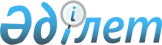 "Капитал қозғалысымен байланысты валюта операцияларын тiркеу тәртiбi туралы" Ереже туралы
					
			Күшін жойған
			
			
		
					Қазақстан Республикасының Ұлттық Банкi басқармасының қаулысы 1997 жылғы 24 сәуiрдегi N 129 Қазақстан Республикасы Әділет министрлігінде 1997 жылғы 6 маусымда тіркелді. Тіркеу N 313. Күші жойылды - ҚР Ұлттық Банкі Басқармасының 1998.10.27. N 204 ~V980695 қаулысымен.

      Қазақстан Республикасының 1996 жылғы 24 желтоқсандағы "Валюталық реттеу туралы" Z960054_ және 1997 жылғы 10 сәуiрдегi "Сыртқы қарыз алу және сыртқы борышты басқару туралы" заңдарына сәйкес және капитал қозғалысымен байланысты валюта операцияларын жүргiзу мен есебiн жүргiзудi ұйымдастыру тәртiбiн белгiлеу мақсатында Қазақстан Республикасы Ұлттық Банкiнiң Басқармасы қаулы етедi: 

      1. "Капитал қозғалысымен байланысты валюта операцияларын тiркеу тәртiбi туралы" ереже ескертулер мен ұсыныстар ескерiле отырып бекiтiлсiн және ол жарияланған күннен бастап күшiне енгiзiлсiн. 

      2. Осы Ереже бекiтiлгенге дейiн 1997 жылдың 1 қаңтарынан бастап жүзеге асырылған капитал қозғалысымен байланысты және Қазақстан Республикасының Ұлттық Банкiнде тiркелуге жататын операциялар осы Ереже күшiне енген сәттен бастап үш айдың iшiнде мiндеттi түрде тiркелуi тиiс деп белгiленсiн. 

      3. Зерттеу және статистика департаментi (Аманжолов С.А.) осы қаулыны және жоғарыда аталған Ереженi Қазақстан Республикасы Ұлттық Банкiнiң облыстық басқармаларына (Алматы Аумақтық Бас басқармасына) хабарласын. 

      4. Заң департаментi (Өртембаев А.Қ.) осы Қаулыны және "Капитал қозғалысымен байланысты валюта операцияларын тiркеу тәртiбi туралы" Ереженi Қазақстан Республикасының Әдiлет министрлiгiне мемлекеттiк тiркеуге жiберсiн. 

      5. Мерзiмдi басылымдар және iскерлiк ақпараттар бөлiмi "Капитал қозғалысымен байланысты валюта операцияларын тiркеу тәртiбi туралы" Ереженi республикалық бұқаралық ақпарат құралдарында жарияласын. 



 

      Ұлттық Банк Төрағасы 

 

                                         Қазақстан Республикасының                                         Ұлттық Банкi Басқармасының                                         1997 жылғы 24 сәуiрдегi                                         N 129 қаулысымен бекiтiлген 



 

                   Капитал қозғалысымен байланысты валюталық 

                      операцияларды тiркеу тәртiбi туралы 

                                    ЕРЕЖЕ 



 

      1. Жалпы ережелер 



 

      1.1. Осы Ереже Қазақстан Республикасының 1996 жылғы 24 желтоқсандағы "Валюталық реттеу туралы" Z960054_ (5 және 11-баптар) және 1997 жылғы 10 сәуiрдегi "Сыртқы қарыз алу және сыртқы борышты басқару туралы" заңдарына (15-бап) және Қазақстан Республикасы Ұлттық банкiнiң (бұдан әрi - Ұлттық Банк) қаржының резидент еместерден резиденттердiң пайдасына өтуiн (ауысуын) көздейтiн капитал қозғалысымен байланысты операциялар жасау және есебiн жүргiзудi ұйымдастыру тәртiбiн белгiлеу жөнiнде осылардан туындайтын өкiлеттiгiне сәйкес жасалды. 

      1.2. Осы Ережеде қаржының резидент еместерден резиденттердiң пайдасына өтуiн (ауысуын) қарастыратын капитал қозғалысымен байланысты валюта операцияларының мынадай түрлерiн тiркеу тәртiбi белгiлендi: 

      - 180 күннен астам мерзiмге кредит алу; 

      - 180 күннен астам мерзiмге экспорт-импорт мәмiлелерiн кредиттеумен байланысты есеп айырысуларды жүзеге асыру; 

      - инвестициялар; 

      - қозғалмайтын мүлiкке мүлiктiк және басқа құқықтық төлем аударымдары. 

      1.3. Қаржының резидент еместерден резиденттердiң пайдасына өтуiн (ауысуын) қарастыратын капитал қозғалысымен байланысты валюта операциялары шектеусiз жүргiзiледi. 

      Қазақстан Республикасына 100 мың АҚШ долларынан асатын сомада немесе басқа валютадағы соған сәйкес балама сомада қаржы түсуiн қарастыратын капитал қозғалысымен байланысты валюта операциялары тiркелуге тиiс. 

      1.4. Осы Ережеге сәйкес тiркеу Қазақстан Республикасындағы резидент еместер жүзеге асыратын капитал қозғалысымен байланысты операциялар бойынша ақпараттардың статистикалық есебiн жүргiзудi жүзеге асыру мақсатында жүргiзiледi. 

      1.5. Капитал қозғалысымен байланысты операцияларды тiркеу туралы тиiстi шарт, кредиттiк немесе инвестициялық келiсiм, контракт және т.т. (бұдан әрi - Шарт) күшiне енгеннен кейiн Ұлттық Банктiң тиiстi облыстарында/аумақтық басқармаларында (бұдан әрi - облыстың басқарма) жүргiзiледi. 

      1.6. Тiркеу тәртiбiне ұсынылған Шартты тiркеу және қаржының нақты түсуi туралы облыстық басқармаларға алдағы тоқсандық мәлiметтер беру жатады. 

      1.7. Капитал қозғалысымен байланысты операцияларды облыстық басқармаларда тiркеу қажеттi құжаттардың толық тiзбесi берiлген сәттен бастап 10 жұмыс күнi iшiнде жүзеге асырылады. Тiркелгеннен кейiн белгiленген үлгiдегi тiркеу туралы куәлiк берiледi (1-қосымша). 

      1.8. Капитал қозғалысымен байланысты операцияларды тiркеудi жүзеге асыруға қатысушы-резидент (Шарт жасаушы жақ) жауап бередi. 



 

      2. Резиденттердiң кредит алуымен байланысты операцияларды 

         тiркеу 



 

      2.1. Мемлекеттiк емес сыртқы қарыздарды жүзеге асырушы Қазақстан Республикасының резиденттерi мемлекеттiк кепiлдiктерi бар сыртқы қарыздар туралы шартты Қазақстан Республикасының Қаржы министрлiгiнде, мемлекеттiк кепiлдiгi жоқ сыртқы қарыздар туралы шартты ұлттық банкте тiркеуге мiндеттi. 

      2.2. Шартты тиiстi облыстық басқармаларда тiркеу үшiн мынадай құжаттарды беруi қажет: 

      - кредит келiсiмiн тiркеуге өтiнiш (2 қосымша); 

      - Шарттың көшiрмесi; 

      - қаржының түсу (игеру) және кредит бойынша қарыздарды өтеу кестесi (3-қосымша); 

      - кредитке қызмет көрсетуге келiсiм беру туралы өкiлеттi резидент банктiң (банктiк емес заңды тұлғалар үшiн) растауы. 

      2.3. Шарттың қолданылуы кезеңiнде туындаған барлық өзгертулер мен толықтыруларды қарыз алушы-резидент облыстық басқармаға хабарлап отырады. 

      2.4. Қарыз алушы-резиденттер облыстық басқармаға тiркелген шарт бойынша нақты түскен қаржы көрсетiлген мәлiметтердi белгiленген нысанда (4-қосымша) есеп берiлiп отырған тоқсаннан кейiнгi айдың 10-на дейiн бередi. 

      2.5. Қарыз алушы-резиденттер (банктер) облыстық басқармаға тiркелген кредит шартымен есеп берудiң белгiленген мемлекеттiк нысаны бойынша (5-қосымша) есеп берiлiп отырған тоқсаннан кейiнгi айдың 10-на дейiн мәлiметтер бередi. 

      2.6. Шет ел кредиттерiн тартушы және шет елдегi шетел банктерiндегi шоттар арқылы қызмет көрсетiлетiн қарыз алушылар белгiленген нысанда (4-қосымша) Зерттеу және статистика департаментiне есеп берiлiп отырған тоқсаннан кейiнгi айдың 15-не дейiн барлық шет ел кредиттерi жөнiнде мәлiметтер беруге мiндеттi. 

      2.7. 180 күннен астам мерзiмге экспорттық-импорттық мәмiлелерге кредит берумен байланысты Шартты тiркеу осы Ереженiң 2.1-2.6 тармақтарына сәйкес жүзеге асырылады. Импортер-резиденттер тiркеу кезiнде тиiстi облыстық басқармаға кеден жүк декларациясының көшiрмесiн (КЖ) беруi қажет. 



 

      3. Капитал қозғалысымен байланысты басқа операциялар тiркеу 



 

      Капитал қозғалысымен байланысты басқа операцияларға Қазақстан Республикасында жүзеге асырылатын тiкелей шетелдiк инвестициялар мен портфельдiк инвестициялар жатады. 

      Тiкелей инвестициялар дегенiмiз - негiзгi мақсаты заңды тұлғаларға тiкелей немесе жанама бақылау жасауды иелену болып табылатын күрделi қаржы қосу (яғни жарғы капиталының 10%-нен астамы) акционерлiк және оған теңестiрiлген капитал жарналары, кредиттер, берiлген мерзiмiне қарамастан тiкелей инвестордың қарыздары, қайталанған инвестициялар. 

      Портфельдiк инвестициялар дегенiмiз - негiзгi мақсаты күрделi қаржыдан кiрiс алу болып табылатын бағалы қағаздарды сатып алу түрiнде күрделi қаржы қосу.     3.1. Тiкелей инвестицияларды тиiстi облыстық басқармаларда тiркеу үшiн мынадай құжаттар берiлуi тиiс:     - капитал қозғалысымен байланысты операцияларды тiркеу өтiнiшi (6, 7, 8-қосымшалар);     - заңды тұлға-резиденттi мемлекеттiк тiркеу туралы куәлiктiң көшiрмесi;     - жеке тұлғалар үшiн - жеке басын куәландыратын құжаттар (паспорт және оның көшiрмесi);     - Шарттың көшiрмесi.     3.2. Тiкелей инвесторлардың кредиттерi, қарыздары осы Ереженiң 2.2-2.6-тармақтарына сәйкес тiркелуi тиiс.     3.3. Портфельдiк инвестицияларды тиiстi облыстық басқармада тiркеу үшiн мынадай құжаттарды беру қажет:     - капитал қозғалысымен байланысты операцияларды тiркеу өтiнiшi (6, 8-қосымша);     - заңды тұлға-резиденттi мемлекеттiк тiркеу туралы куәлiктiң көшiрмесi;     - жеке тұлғалар үшiн - жеке басын куәландыратын құжаттар (паспорт және оның көшiрмесi);     - Шарттың көшiрмесi. 

       3.4. Тiкелей және портфельдiк инвестицияларды, қозғалмайтын мүлiкке мүлiктiк және басқа құқықтардың төлем аударымдарын тiркеу Шарттың жағдайлары өзгерген сайын жүзеге асырылады, бұған оның қолданылу мерзiмi де кiредi. 

      3.5. Қазақстан Республикасының шет ел валютасындағы мемлекеттiк бағалы қағаздарды сатып алу нысанындағы капитал қозғалысымен байланысты операциялар үшiн бағалы қағаздардың алғашқы рыногында жүзеге асырылатын шет ел валютасындағы бағалы қағаздармен жасалған мәмiлелер Ұлттық Банкте тiркелуге тиiс. Бағалы қағаздардың қайталама рыногындағы шет ел валютасындағы бағалы қағаздар айналысы туралы ақпараттарды Ұлттық Банк Қаржы министрлiгiнен талап етiп отырады. 

      3.6. Қазақстан Республикасының мемлекеттiк бағалы қағаздармен жасалған мәмiлелерiн тiркеудi жүзеге асыратын орган (Уәкiлдiк берiлген депозитарий) ай сайын Ұлттық Банкке бағалы қағаздардың алғашқы және қайталама рыноктарында жүзеге асырылатын Қазақстан Республикасының мемлекеттiк бағалы қағаздар нысанындағы капитал қозғалысымен байланысты операциялар бойынша ақпараттар берiп отырады. 

      3.7. Тiркелген операцияларды түпкiлiктi жүзеге асырғанға дейiн резидент тоқсан сайын облыстық басқармаға белгiленген нысан бойынша (9-қосымша) есеп берiлiп отырған тоқсаннан кейiнгi айдың 10-на дейiн төлемдердiң нақты жүзеге асырылғаны туралы ақпараттар бередi. 

      3.8. Қозғалмайтын мүлiкке мүлiктiк және басқа құқықтық төлем аударымдарын тiркеу осы Ереженiң 3.1-тармағына сәйкес жүзеге асырылады.     4. Қорытынды ережелер     4.1. Капитал қозғалысымен байланысты операцияларды тiркеудi Ұлттық Банк тiркелген операциялар бойынша қатысушылардың мiндеттемелерiне қатысты Ұлттық Банк тарапынан қандай да бiр мiндеттемелерсiз жүргiзедi.     4.2. Осы Ережеде қарастырылған тәртiптiң бұзылуына жауапкершiлiк Қазақстан Республикасында қолданылып жүрген заңдарға сәйкес қолданылады.     Ұлттық Банк       Төрағасы                                                       N 1 қосымша                           ТIРКЕУ КУӘЛIГI N     Осымен Қазақстан Республикасының Ұлттық Банкi _____________________________________________________________________________________               (құжаттың атауы, нөмiрi, күнi, айы, жылы)________________________________________________________________________________________________________________________________________негiзiнде жүзеге асырылған капитал қозғалысымен байланыстыоперацияларды тiркеу туралы куәландырады.мына елдер арасында келiсiлдi:     1) ____________________________________________________________                 (атауы, елдiң, уәкiлдi тұлғаның аты)____________________________________________________________________________________________________________________________________________________________________________________________________________     2) ____________________________________________________________                 (атауы, елдiң, уәкiлдi тұлғаның аты)____________________________________________________________________________________________________________________________________________________________________________________________________________     Мәмiленiң жалпы сомасы ____________________________________________________________________________________________________________                      (санмен және сөзбен)____________________________________________________________________________________________________________________________________________________________________________________________________________мерзiмi "___"___________________- 199__ ж. дейiн.____________________________________ үшiн арналған.     (мәмiленiң жүйеленуi)____________________________________________________________________Шарттың валютасы ___________________________________________________     Бағалы қағаздар сатып алу түрiнде жүзеге асырылатын мәмiле үшiн____________________________________________________________________                      (бағалы қағаздың түрi)1 данасының номиналдық құны ________________________________________Бағалы қағаздардың саны ____________________________________________Мәмiле сомасы    ___________________________________________________                              (санмен және сөзбен)     Тiркелген күн "____"________________ 199__ ж.     Бұл тiркеу осы операция жөнiнде Қазақстан Ұлттық Банкi     тарапынан қандай да болмасын мiндеттемесiз жасалды.     Қазақстан Республикасы Ұлттық Банкiнiң     Облыстық басқармасының бастығы/орынбасары _____________________                                                        N 2 қосымша                              ӨТIНIШ N _________                    ______________________ бастап                      КРЕДИТ КЕЛIСIМIН ТIРКЕУГЕ     __________________ қаласы     N _____ кредит келiсiмi "___"_____________________ 199_ ж. ________________________________________________________________________                  (кредит немесе несие алу мақсаты)___________________________________________________ мерзiмге жасалды______________________________________________________________ тiлдеәрқайсысы __________________ данадан, заң күшi бiрдей, сонымен бiргекелiсiмге мынадай қосымшалар қоса берiлiп отыр:1. _________________________________________________________________2. _________________________________________________________________3. _________________________________________________________________4. _________________________________________________________________5. _________________________________________________________________6. _________________________________________________________________Кредит берушi ______________________________________________________            (атауы мен мекен-жайы; банк реквизиттерi, телефоны, факс)____________________________________________________________________________________________________________________________________________________________________________________________________________             (уәкiлдi тұлғаның аты-жөнi мен лауазымы)________________________________________________________________________________________________________________________________________Заемшы _____________________________________________________________         (атауы мен мекен-жайы; банк реквизиттерi, телефоны, факс)Кредит сомасы ______________________________________________________                        (сомасы санмен және сөзбен жазылады)____________________________________________________________________Кредит берiлетiн валюта ____________________________________________Кредит берушiң экономикалық секторы ________________________________Заемшының экономикалық секторы ______________________________________Кредиттiң типi көрсетiледi ()     Инвестициялық товарлық қайта қаржыландыру т.б.Өткiзiлу аумағы ____________________________________________________                   (ҚР-на кредиттердi тарту аймағы немесе облысы)Кредиттi пайдаланғаны үшiн жылдың процент ставкасы _________________(егер процент ставкасы өзгермелi болса, оның есептелу базасы менҚаржысының мөлшерi көрсетiледi)Басқа да алымдар: мiндеттеме бойынша делдалдық _____________________                                                   (ставканың %)     алдын ала төлем бойынша сыйақы ________________________________     алымдар мен банктiң делдалдық алымы ___________________________     алымдар мен шетел банкiнiң делдалдық алымы ____________________     _______________________________________________________________     Негiзгi борыш сомасы бойынша мерзiмi     өткен төлемдер үшiн процент ставкасы __________________________                                               (ставканың %)     проценттер бойынша ____________________________________________     Басқа да айыппұл санкциялары __________________________________                                        (атауы)  (ставканың %)___________________________________________________________________     Кредиттi өтеу мерзiмiн ұзартқаны үшiн     жылдық процент ставкасы ______________________________________     (егер процент ставкасы өзгермелi болса, оның есептелу базасы менқаржысының мөлшерi көрсетiледi)     Кредитi өтеу мерзiмiн ұзарту _________________________________     Сақтандыру жарнасы (сыйлық) __________________________________                                          (ставканың %)     Басқа да шарттар ______________________________________________________________________________________________________________________________________________________________________________________     Кредит (несие) жөнiнде негiзгi борыш пен ол бойынша проценттiкредиттiк келiсiмнiң шарттары бойынша кредиторға кепiлдi түрдеқайтарылады ________________________________________________________                         (кредитор кепiлiнiң атауы)     N ______ "___"________________ 199___ ж.     Кепiлдiк сомасы _______________________________________________     Құжаттың аты __ _______________________________________________     N ______ "___"________________ 199___ ж.     Өз кепiлдiгiнiң сомасы ________________________________________     Құжаттың аты __ _______________________________________________     N ______ "___"________________ 199___ ж.            ________________________       _________________________           (уәкiлдi тұлғаның лауазымы)           (аты-жөнi)          Мөр                       Күнi                Қолы                                                         N 3 қосымша                Кредиттердi игеру және өтеу кестесi____________________________________________________________________                      |             |қызмет көрсету жөнiнде төлемдер                      |             |_______________________________  операциялар жүргiзу |    игеру    |негiзгi борышты|  есептелген          күнi        |             |     төлеу     |  проценттер______________________|_____________|_______________|_______________                                                        N 4 қосымша            Кредиттi игеру және қызмет көрсету кестесi жөнiнде                              мәлiметтер              199___ ж. "___"________________ тоқсан үшiн_______________________________     Заемшының статусы     (заемшының атауы)              - мемлекеттiк кәсiпорын_______________________________     - бiрлескен кәсiпорын    (кредитордың атауы)             - жекеменшiк кәсiпорын_______________________________     - тағы басқалар     (валютаның атауы)     Қазақстан Ұлттық Банкiнiң     тiркеген нөмiрi ________________                                                       (мың)____________________________________________________________________               А есеп беру кезеңiнiң басындағы борыш                |____________________________________________________________________|1. |  Негiзгi борыш сомасы                       |                 |    |  соның iшiнде:                              |                 |____|_____________________________________________|_________________|    |  1а. Негiзгi борышты өтеу бойынша мерзiмi    |      өткен төлемдер    |2. | Мерзiмi өткен проценттiк төлемдер3. | Мерзiмi өткен делдалдық және басқа төлемдер4. | Төленбеген айыппұлдар мен мерзiмi өткен    | төлемдер5. | Барлығы (1+2+3+4)    |    |   Б. Тоқсан iшiндегi операциялар    |6. | Игерiлгенi7. | Негiзгi борышты өтеу есебiне есептелген    | төлемдер8. | Процент төлемдерiн есептеу9. | Делдалдық төлемдердi есептеу10. | Мерзiмi өткен төлемдер үшiн өтемпұлдарды    | есептеу11. | Негiзгi борыштарды өтеу12. | Төленген проценттiк төлемдер13. | Төленген делдалдық және басқа төлемдер14. | Мерзiмi өткен төлемдер үшiн төленген    | айыппұлдар15. | Барлық төлемдер (11+12+13+14)    |    |  В. Есеп беру кезеңiнiң аяғына қарайғы борыш    |16. | Негiзгi борыш сомасы (1+6+11)    | соның iшiнде:    | 16а. Негiзгi борышты өтеу бойынша мерзiмi өткен    | төлемдер (1а+7+11)17. | Мерзiмi өткен проценттiк төлемдер (2+8+12)18. | Мерзiмi өткен делдалдық және басқа төлемдер19. | Мерзiмi өткен төлемдер үшiн төленбеген айыппұл    | (4+10+14)20. | Барлық борыш сомасы (16+17+18+19)____________________________________________________________________    "___"______________ 199__ж.    Басшы ___________________________     _________________________     Бас бухгалтер ___________________(орындаушының аты-жөнi, телефоны)                                                       N 5 қосымша__________________________________________________________________|     1             2            3              4             5    |__________________________________________________________________|     ОКУД бойынша|Қожалық етушi|Кәсiпорынның| СООГУ бойынша | КОПФ     | құжат үлгiсi|субъектiнiң  |   типi     | министерствосы| бойынша  |            |тiркелген    |            | (ведомостi)   | ұйымдық  |            |нөмiрi (ОКПО)|            |               | құқықтық |____________|_____________|____________|_______________|__________|0606523    |                      код                            |____________|_____________________________________________________|       6                 7                    8            9      |__________________________________________________________________|     СОАТО бойынша | ОКОНХ (ОКЭД) бойынша | ОКФС бойынша  |  Бақылау  |    аумақ     |     меншiк түрi      | меншiк түрi   |  сомасы   |______________|______________________|_______________|___________|_________________________________________________________________                         Форма N 16-BR                        ҚР Мемкостаттың                     1995 ж. 12 мамырдағы                     қаулысымен бекiтiлген                      Почтамен-тоқсандық          Банктер шетел кредиттерiне қызмет көрсетуге          тарту уәкiлдiгi бар барлық банк жүйелерi          бойынша есеп беру кезеңiнiң соңғы 10 күнiне          дейiн:          1) Тұрған жерi бойынша статистикалық органға          2) Қазақстан Республикасының Қаржы министрлiгiне                 Мемлекеттiк статистикалық есеп                 "Қазақстан Республикасындағы                 мемлекеттiк статистика туралы"                 Заңның 13-бабына сәйкес                    ұсынылады     Жiберiлген мекеме ____________________________________                                     атауы                       ____________________________________                             алушының мекен-жайы     Уәкiлдiк берiлген ____________________________________     банк              ____________________________________     Мекен-жайы        ____________________________________     199__ ж. _________________ тоқсанда шетел кредитiн пайдалану                                     және төлеу туралы есеп                                          мың АҚШ доллары_________________________________________________________________Берiлетiн кредит жүйесi|Импорттаушы   |Экспорттаушы   |Валютаның |және оның iс-әрекет ету|(кредит алушы |(кредит берушi | аты      |кезеңi (игеру және өтеу|ұйымның,      |елдiң, креди.  |          |мерзiмiнiң басталған   |мекеменiң аты)|тордың атауы)  |          |күнi)                  |              |               |          |_______________________|______________|_______________|__________|           А           |        Б     |        В      |     Г    |_______________________|______________|_______________|__________|_________________________________________________________________Кредит (заем) |           Заем бойынша несиелiк борышсомасы, бас   |          (кредит қаржысының игерiлгенi)кредит келi.  |__________________________________________________сiмiне сәйкес |есеп беру |есеп беру кезеңiнде|    Болжам         |барлығы       |кезеңiнiң |___________________|___________________|              |басында   |  күнi  |  сомасы  |келесi   |келесi   |              |          |        |          |тоқсанда |жылы     |              |          |        |          |игеруге  |игеруге  |              |          |        |          |жатады   |жатады   |______________|__________|________|__________|_________|_________|       1      |     2    |    3   |     4    |    5    |    6    |______________|__________|________|__________|_________|_________|Есеп беру кезеңiнiң     |        Негiзгi борыштарды өтеу         |аяғында кредит бойынша  |________________________________________|(несиелiк борыш)        |Төлем бастал. |   есеп беру кезеңiнде   |негiзгi борыштың қалдығы|ғаннан бастап |_________________________|                        |барлығы       |өтелуге     |өтелуге     |                        |              |жатқызылған |тиiс        |                        |              |төлемдер    |төлемдер    |________________________|______________|____________|____________|           7                    8             9           10     |________________________|______________|____________|____________|    Төленген iлеспе төлемдер   |   Есеп беру кезеңiнде кредит    |_______________________________|    үшiн төленетiн процентке     |кредит |есеп беру|игерiлгеннен |      жатқызылған төлемдер       |әрекет |кезеңiнде|бастап кре.  |_________________________________|етуiнен|         |дит үшiн про.| өтелуге         |өтелуге        |бастап |         |цент сомасы  | жатқызылғандар  |тиiстiлер      |_______|_________|_____________|_________________|_______________|   11       12          13              14               15      |_______|_________|_____________|_________________|_______________|_________________________________________________________________        Жалпы соманың         |    Қарыздардың жалпы сомасы       болжалдық төлемi       |____________________________________________________________________|мерзiмiнде өтелме.|мерзiмiнде өтелме.келесi тоқсанда|жылдың аяғына |ген негiзгi борыш |ген iлеспе төлемдермiндеттi түрде |дейiн мiндеттi|__________________|___________________өтеуге жатады  |түрде өтеуге  |есеп беру|есеп бе.|есеп беру|есеп беру               |жатады        |кезеңiнiң|ру ке.  |кезеңiнiң|кезеңiнiң               |              |басында  |зеңiнiң |аяғында  |аяғында               |              |         |аяғында |         |_______________|______________|_________|________|_________|_________       16             17           18       19        20       21_______________|______________|_________|________|_________|_________                              |         |        |         |Басшы ____________________    |         |        |         |Жауапты орындаушы ________    |         |        |         |                              |         |        |         |     ________________________________     Барлығы     ________________________________     Жиынтығы     ________________________________     "____"______________ 199__ ж.     ________________________________     орындаушының аты-жөнi, телефоны     Ескерту: Есепте белгiленген Ұлттық Банктiң теңге бағамы жөнiнде              көрсеткiшi есеп беру күнiне, яғни есеп берiлетiн              тоқсанның соңғы күнтiзбелiк күнiне берiледi.

                                                6-қосымша                                       Қазақстан Республикасының                                               Ұлттық Банкi     Капитал қозғалысымен байланысты операцияларды тiркеуге__________________________________________________________________________________________________________________________________                          N ___________ ӨТIНIШ     _____________ қаласы        "____"______________ 199__ ж."____"_______________ 199___ ж  N ______ Шарт ___________________                                              (экономика секторы_________________________________________________________________                     және инвестицияның мақсаты)Негiзгi шартқа енгiзiлуi мүмкiн өзгертулер, толықтырулар:1. ______________________________________________________________         (құжаттың атауы, нөмiрi, ресiмделген күнi)2. ______________________________________________________________3. ______________________________________________________________4. ______________________________________________________________5. ______________________________________________________________Инвестициялау объектiсi _________________________________________                         (атауы, адресi, тiркеу нөмiрi (резидент_________________________________________________________________                   жағдайында), телефон, факс)_________________________________________________________________        (қызмет көрсететiн банктiң реквизитi, телефон, факс)_________________________________________________________________Шарт сомасы _____________________________________________________                        (цифрмен және сөзбен)_________________________________________________________________Валюта шарты ____________________________________________________Инвестор экономикасының секторы _________________________________Операциялардың түрлерi (Ұлттық Банк белгiлейдi):     тiкелей инвестициялар (   )     портфельдiк инвестициялар (   )     басқалары (   ) ________________________________Бағалы қағаздар нысанында жүзеге асырылатын мәмiле үшiн __________________________________________________________________________                 (бағалы қағаздардың түрлерi)1 дананың нақты құны ____________________________________________Бағалы қағаздардың саны _________________________________________Мәмiле сомасы ___________________________________________________                           (цифрмен және сөзбен)_________________________________________________________________Сенiм көрсетiлген адамның қызметi _____________ Ф.И.О. __________                                                        (толық)         Мөр                 Күнi               Қолы     Өтiнiш оған қоса берiлетiн N 1 және N 2 қосымшалармен ғанақарауға қабылданады.     Өтiнiшке 1-қосымша                            7-қосымша     Қазақстан Республикасының валютасын, шетелдiк валютаны қолдану арқылы жүзеге асырылатын капитал қозғалысымен байланысты операцияларды Ұлттық Банкте тiркеуге өтiнiш берген кезде клиент толтырады.     1. Шарттың, контрактiнiң және т.б. атауы, нөмiрi, күнi ______________________________________________________________________     2. Қатысушы жақтар:     а) Қазақстан Республикасының резидентi _____________________                                            (атауы, почта адресi,_________________________________________________________________                            телефон, факс)_________________________________________________________________     б) Қазақстан Республикасының Резидентi еместерi ____________                                                       (атауы,_________________________________________________________________                      почта адресi, телефон, факс)__________________________________________________________________________________________________________________________________     3. Операцияның мәнi __________________________________________________________________________________________________________________________________________________________________________     4. Мәмiле сомасы ___________________________________________                                   (цифрмен, сөзбен)__________________________________________________________________________________________________________________________________     5. Резидент еместен (пайдасына) осы шарт бойынша бұрынрезидент-заңды тұлғаның алған (жүзеге асырған) сомалары:__________________________________________________________________________              (төлем күнi мен сомасы көрсетiлсiн)__________________________________________________________________________________________________________________________________     6. ҚР резидент-заңды тұлғаны тiркеу датасы, тiркеу N ________________________________________________________________________     7. Жарғы құжаттары бойынша резидент-заңды тұлғаның жарғылық қоры_________________________________________________________________                                 (сома)     8. Резидент-заңды тұлғаның бүгiнгi күнге нақты жарғылық қоры_________________________________________________________________     9. Инвестициялау объектiсiнiң жарғылық қорына инвестордың үлесi:     - % ________________________________________________________     - құн түрiнде ______________________________________________                                    (сома)     оның iшiнде: - капитал түрiнде _____________________________                  - тауар, құрал-жабдық және т.б. түрiнде ________________________________________________________________________     10. Қосымша ақпараттар: ________________________________________________________________________________________________________________________________________________________________________________________________________________________________________________________________________________________________________________________________________      (клиенттiң атауы)________________________________      __________________________(сенiм көрсетiлген адам, қызметi)         (Ф.И.О., телефон)________________________________      __________________________       (толтырылған күнi)                      (қолы)     Өтiнiшке 2-қосымша                                 8-қосымша     Бағалы қағаздарды пайдалану арқылы жүзеге асырылатын капитал қозғалысымен байланысты операцияларды Ұлттық Банкте тiркеуге өтiнiшберген кезде клиент толтырады.     1. Шарттың, контрактiнiң және т.б. атауы, нөмiрi, күнi _____ _________________________________________________________________     2. Қатысушы жақтар:     а) Қазақстан Республикасының резидентi _____________________                                            (атауы, почта адресi,_________________________________________________________________                            телефон, факс)_________________________________________________________________     б) Қазақстан Республикасының Резидентi еместерi ____________                                                       (атауы,_________________________________________________________________                      почта адресi, телефон, факс)_________________________________________________________________     3. Эмитент __________________________________________________________________________________________________________________     4. Бағалы қағаздың түрi _____________________________________________________________________________________________________     5. Операцияның мәнi _________________________________________________________________________________________________________     6. 1 дана б.қ. нақты құны ___________________________________________________________________________________________________     7. Бағалы қағаздар саны ____________________________________     8. Мәмiле сомасы ___________________________________________                                   (цифрмен, сөзбен)     9. Резидент еместен (пайдасына) осы шарт бойынша бұрын резидент-заңды тұлғаның алған (жүзеге асырған) сомалары:_________ _________________________________________________________________              (төлем күнi мен сомасы көрсетiлсiн)     10. Инвестициялау объектiсiнiң жарғылық қорына инвестордың үлесi:     - % ________________________________________________________     - құн түрiнде ______________________________________________                                    (сома)     _________________________________________________________________     11. Қосымша ақпараттар: ______________________________________________________________________________________________________________________________________________________________________________________________________      (клиенттiң атауы)________________________________      __________________________(сенiм көрсетiлген адам, қызметi)         (Ф.И.О., телефон)________________________________      __________________________       (толтырылған күнi)                      (қолы)

                                                       9 қосымша 

        Шетелдiк тiкелей инвестициялар (ИПИ) және портфельдiк                    инвестициялар бойынша мәлiметтер     Кәсiпорын атауы             _______________________________     Почта адресi, телефон, факс _______________________________     Әрiптес(тер) - ел(дер)      _______________________________     Әрiптес(тер) - фирма(лар)   _______________________________                                 199   жылғы _______ тоқсан үшiн________________________________________________________________                            |Есеп берiлiп отырған|Есеп берiлiп     Көрсеткiштiң атауы     |кезең басында       |отырған                            |жинақталған құн     |кезеңде түстi                            |____________________|______________                            |  мың $  | мың теңге|мың $|мың теңге____________________________|_________|__________|_____|________Тiркеу сәтiндегi жарғы қор________________________________________________________________Нақты жарғылық қор________________________________________________________________Кәсiпорын жарғы, қордағы шетел капиталының үлесi:- тiркеу кезiнде (%)________________________________________________________________- нақты үлесi (%) мына түрде:___________________________________а) тiкелей инвестициялар________________________________________________________________б) портфельдiк инвестициялар________________________________________________________________Тiкелей инвест, барлығы:________________________________________________________________- жарғы. қорға жарна оның iшiнде: ______________________________- капитал түрiнде________________________________________________________________- құрал-жабдық, тауар, т.б. түрде________________________________________________________________- кәсiпорын, шетелдiк, бiрлескениесiнен алған кредит, несие, қарыз________________________________________________________________оның iшiнде:________________________________________________________________- игерiлгенi________________________________________________________________- өтеуге жазылғаны________________________________________________________________- өтелгенi________________________________________________________________- басқалары (ашып жазу керек)________________________________________________________________________________________________________________________________________________________________________________________________________________________________________________________________Портфель, инвестиция, барлығы:________________________________________________________________- акциялар________________________________________________________________- борыштық бағалы қағаздар________________________________________________________________- басқалары (ашып жазу керек)________________________________________________________________________________________________________________________________Инвестициядан түскен түсiм________________________________________________________________- дивидендтер________________________________________________________________- қайта инвестиция, түсiм________________________________________________________________- жазылған проценттер________________________________________________________________- өтелген проценттер________________________________________________________________________________________________________________________________     Ескерту: (Сiздiң кәсiпорынның ерекшелiгiне байланысты болуымүмкiн түсiнiктеме, комментарийлер көрсетiлсiн)________________________________________________________________________________________________________________________________________________________________________________________________________________________________________________________________     Толтыру мәселесi бойынша Ұлттық Банкке жолығыңыз, 480070, Алматы     "Көктем-3", 21.________________________________________________________________Төлем балансы және капитал қозғалысы басқармасы: тел. 50-49-25;                                                      50-48-24.________________________________________________________________________________________________________________________________     Орындаушының аты-жөнi _____________ Кәсiпорын басшысының немесе     телефон ______________________      бас бухгалтерiнiң қолы                                         ___________________________
					© 2012. Қазақстан Республикасы Әділет министрлігінің «Қазақстан Республикасының Заңнама және құқықтық ақпарат институты» ШЖҚ РМК
				